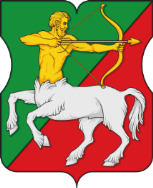 СОВЕТ ДЕПУТАТОВмуниципального округаБУТЫРСКИЙР Е Ш Е Н И Е21.02.2023 № 01-04/3-6О направлении средств экономии стимулирования управы Бутырского района города Москвы 2022 года на реализацию мероприятий по текущему ремонту дворовых территорий В соответствии с постановлением Правительства Москвы от 26 декабря 2012 года № 849-ПП «О стимулировании управ районов города Москвы», рассмотрев обращения управы Бутырского района города Москвы от 20 февраля 2023 года № И-236/23, Совет депутатов муниципального округа Бутырский решил:Согласовать направление средств экономии стимулирования управы Бутырского района города Москвы 2022 года на реализацию мероприятий в 2023 году согласно приложению к настоящему решению.Опубликовать настоящее решение в бюллетене «Московский муниципальный вестник» и разместить на официальном сайте www.butyrskoe.ru. Направить настоящее решение в управу Бутырского района города Москвы и Департамент территориальных органов исполнительной власти города Москвы в течение трех дней со дня его принятия.Контроль за исполнением данного решения возложить на главу муниципального округа Бутырский Шкловскую Н.В.Глава муниципального округа Бутырский                         Н.В. ШкловскаяПриложение к решению Совета депутатов муниципального округа Бутырский от 21.02.2023 № 01-04/3-6Перечень мероприятий за счет средств экономии, образовавшейся в результате конкурентных процедур в рамках стимулирования управы Бутырского района города Москвы в 2022 годуп/пп/пАдрес объекта / наименование оборудованияПеречень мероприятий / направление использования оборудованияПеречень мероприятий / направление использования оборудованияОриентировочная стоимость работ(тыс. руб.)1.Проведение текущего ремонта дворовых территорийПроведение текущего ремонта дворовых территорийПроведение текущего ремонта дворовых территорий1.1Ул. Яблочкова, д. 25, корпус 3Ул. Яблочкова, д. 25, корпус 3Ул. Яблочкова, д. 25, корпус 37 300, 007 300, 00Итого:Итого:Итого:Итого:7 300, 007 300, 00